Union particulière pour la classification internationale des produits et des services aux fins de l’enregistrement des marques 
(Union de Nice)

Comité d’expertsTrente-quatrième sessionGenève, 22 - 26 avril 2024Special Union for the International Classification of Goods and Services for the Purposes of the Registration of Marks 
(Nice Union)

Committee of ExpertsThirty-Fourth SessionGeneva, April 22 to 26, 2024LISTE PROVISOIRE DES PARTICIPANTS/PROVISIONAL LIST* OF PARTICIPANTSétablie par le Secrétariat/prepared by the SecretariatI.	ÉTATS MEMBRES/MEMBER STATES(dans l’ordre alphabétique des noms français des États)(in the alphabetical order of the names in French)ALGÉRIE/ALGERIAZakia BOUYAGOUB (Mme), directrice des marques, dessins et modèles, appellations d’origine, Institut national algérien de la propriété industrielle (INAPI), Ministère de l’industrie et de la production pharmaceutique, Algerz.bouyacoub@inapi.orgMohamed CHERGOU (M.), chef de département, Département du dépôt et de l’enregistrement, Institut national algérien de la propriété industrielle (INAPI), Ministère de l’industrie et de la production pharmaceutique, Algerm.chergou@inapi.orgALLEMAGNE/GERMANYSven HOLLAND (Mr.), Classification and Documentation Officer, Trademark Department, German Patent and Trade Mark Office (DPMA), Munichsven.holland@dpma.deMartin SEBELE (Mr.), Classification Expert, Trade Marks and Designs Department, German Patent and Trade Mark Office (DPMA), Munichmartin.sebele@dpma.deChristian SCHERNITZKY (Mr.), Counsellor, Permanent Mission, GenevaARABIE SAOUDITE/SAUDI ARABIAAbdulrahman ALSURAYKH (Mr.), Executive Director of Trademarks, Trademarks Department, Saudi Authority for Intellectual Property (SAIP), Riyadhasuraykh@saip.gov.sa
Abdullah ALSHANKITY (Mr.), Head of Trademarks Support Department, Trademarks Support Department, Saudi Authority for Intellectual Property (SAIP), Riyadhashankiti@saip.gov.sa
 Wejdan ALAMRI (Ms.), Trademark Support Assistant, Trademark Support Department, Saudi Authority for Intellectual Property (SAIP), RiyadhManal ALQAHTANI (Ms.), Examiner, Trademarks Department, Saudi Authority for Intellectual Property (SAIP), RiyadhFaisal ALYAHYA (Mr.), Trademarks Registration Examiner, Trademarks Department, Saudi Authority for Intellectual Property (SAIP), RiyadhARMÉNIE/ARMENIAHasmik HAKOBYAN (Ms.), Chief Expert, Trademarks and Geographical Indications Examination Division, Intellectual Property Office, Ministry of Economy of theRepublic of Armenia, Yerevanh.hakobyan@aipa.am
AUSTRALIE/AUSTRALIALaura RUSSO (Ms.), Director, Trade Marks and Designs Group, IP Australia, Philliplaura.russo@ipaustralia.gov.au
Dustyn TAYLOR (Mr.), Assistant Director, Policy and International Affairs, IP Australia, CanberraSarah HOPE (Ms.), Project Officer, Strategic Projects and Initiatives, Trade Marks and Designs Group, IP Australia, Canberrasarah.hope@ipaustralia.gov.au
AUTRICHE/AUSTRIAJohann WIPLINGER (Mr.), Trademark Examiner, Legal Department Austrian Trademarks, Austrian Patent Office, Viennajohann.wiplinger@patentamt.atBARBADE/BARBADOSTamar GRANT (Ms.), Deputy Registrar of IP, Corporate Affairs and Intellectual Property Office (CAIPO), Ministry of Energy and Business, BridgetownBÉLARUS/BELARUSLarysa YERMACHONAK (Ms.), Deputy Head, Trademarks Department, National Center of Intellectual Property (NCIP), Minsk utz@ncip.by CANADAMarion McCARTHY (Ms.), Manager, Examination Section, Trademarks and Industrial Designs Branch, Canadian Intellectual Property Office (CIPO), Gatineaumarion.mccarthy@ised-isde.gc.caNathalie BERTRAND (Ms.), Acting Manager, Examination Section, Trademarks and Industrial Designs Branch, Canadian Intellectual Property Office (CIPO), Gatineaunathalie.bertrand@ised-isde.gc.caLauren HUTT (Ms.), Acting Deputy Director, Examination Section, Trademarks and Industrial Designs Branch, Canadian Intellectual Property Office (CIPO), Gatineaulauren.hutt@ised-isde.gc.caCHINE/CHINASONG Zilong (Mr.), Trademark Office, China National Intellectual Property Administration (CNIPA), Beijing839010715@qq.comDANEMARK/DENMARKAnne Sofie AALLING (Ms.), Legal Advisor, Danish Patent and Trademark Office, Ministry of Industry, Business and Financial Affairs, Taastrupasal@dkpto.dkMaria KALLESTRUP CHATTERTON (Ms.), Legal Adviser, Danish Patent and Trademark Office, Ministry of Industry, Business and Financial Affairs, AarhusMAKA@dkpto.dkESPAGNE/SPAINLourdes VELASCO GONZÁLEZ (Sra.), Jefa de Área de Examen de Signos Distintivos, Departamento de Signos Distintivos, Oficina Española de Patentes y Marcas (OEPM), Ministerio de Industria y Turismo, Madridlourdes.velasco@oepm.esPaula GARCÍA IZU (Sra.), Jefa de Área de Examen de Forma y Mantenimiento de Derechos, Departamento de Signos Distintivos, Oficina Española de Patentes y Marcas (OEPM), Ministerio de Industria y Turismo, MadridRosa ORIENT QUILIS (Sra.), Oficial, Misión Permanente, Ginebra rosa.orient@maec.esJavier SORIA QUINTANA (Sr.), Consejero, Misión Permanente, Ginebrajavier.soria@maec.esESTONIE/ESTONIAKülli TREPP (Ms.), Chief Examiner, Trademark Department, Estonian Patent Office, Tallinnkylli.trepp@epa.eeHeli LAANEOTS (Ms.), Senior Examiner, Trademark Department, Estonian Patent Office, Tallinnheli.laaneots@epa.eeÉTATS-UNIS D’AMÉRIQUE/UNITED STATES OF AMERICAMonique CHOINIERE (Ms.), Administrator, Trademark Classification Policy and Practice, United States Patent and Trademark Office (USPTO), Department of Commerce, AlexandriaMonique.Choiniere@uspto.govAmy GEARIN (Ms.), Staff Attorney, Trademark Classification Policy and Practice, United States Patent and Trademark Office (USPTO), Department of Commerce, Alexandriaamy.gearin@uspto.govRebecca POVARCHUK (Ms.), Staff Attorney, Trademark Classification Policy and Practice, United States Patent and Trademark Office (USPTO), Department of Commerce, Alexandriarebecca.povarchuk@uspto.govNatalie WEISSENBERGER (Ms.), Intellectual Property Assistant, Multilateral Economic and Political Affairs, Permanent Mission, Genevaweissenbergern@state.govFÉDÉRATION DE RUSSIE/RUSSIAN FEDERATIONVladislav MAMONTOV (Mr.), Head of Division, International Cooperation Department, Federal Service for Intellectual Property (ROSPATENT), Moscowvmamontov@rospatent.gov.ruTatiana ZMEEVSKAYA (Ms.), Head of Division, Department for the Provision of State Services, Federal Service for Intellectual Property (ROSPATENT), Moscowtzmeevskaya@rospatent.gov.ruLarisa BORODAY (Ms.), Head, International Registration Systems Department, Federal Institute of Industrial Property (FIPS), Federal Service for Intellectual Property, Patents and Trademarks (ROSPATENT), Moscowlarisa.boroday@rupto.ruEkaterina IVLEVA (Ms.), Consultant, International Cooperation Department, Federal Service for Intellectual Property (ROSPATENT), Moscowekaterina.ivleva@rospatent.gov.ruAnastasiia TOROPOVA (Ms.), Second Secretary, Permanent Mission, GenevaFINLANDE/FINLANDJulia FÖRSTER (Ms.), Examiner, Trademarks Department, Finnish Patent and Registration Office, Helsinkijulia.forster@prh.fiSusanna HYVÖNEN (Ms.), Administrative Officer, Patents and Trademarks Department, Finnish Patent and Registration Office, Helsinkisusanna.hyvonen@prh.fiFRANCEBenoît MOTTEAU (M.), responsable de pôle, Département des marques, dessins et modèles, Institut national de la propriété industrielle (INPI), Courbevoiebmotteau@inpi.frMaxence BOILE DEVILLARD (M.), juriste marques, Service des marques, Direction de la propriété industrielle, Institut national de la propriété industrielle (INPI), Courbevoiemboile@inpi.frCharlotte NEVEU (Mme), juriste marques, Service des marques, Direction de la propriété industrielle, Institut national de la propriété industrielle (INPI), Courbevoiecneveu@inpi.frLuca ZAMBITO-MARSALA (M.), juriste marques, Service des marques, Direction de la propriété industrielle, Institut national de la propriété industrielle (INPI), CourbevoieGRÈCE/GREECEDimitrios GIAGTZIDIS (Mr.), Intellectual Property Expert, Examination Department, Hellenic Industrial Property Organization (OBI), Athensdgia@obi.grHONGRIE/HUNGARYSzabolcs KISS (Mr.), Trademark Examiner, National Trademark Section, Hungarian Intellectual Property Office (HIPO), Budapestszabolcs.kiss@hipo.gov.huINDONÉSIE/INDONESIAErick Christian Fabrian SIAGIAN, Field Secretary of Trademark Application Administration and Classification, Directorate of Trademark and Geographical Indication, Directorate General ofIntellectual Property (DGIP), Ministry of Law and Human Rights, Jakartaerick.christiansiagian@dgip.go.idIRAN (RÉPUBLIQUE ISLAMIQUE D’)/IRAN (ISLAMIC REPUBLIC OF)Zahra AGHAJANI (Ms.), Trademark Examiner, Trademark Registration Department, Intellectual Property Center, TehranZ.aghajani@ssaa.irForough HAGHIGHNEZHAD (Ms.), Trademark Examiner, Trademark Registration Department, Intellectual Property Center, Tehranf.haghighnezhad@ssaa.irMina KAZEMI (Ms.), Trademark Examiner, Trademark Registration Department, Intellectual Property Center, TehranMi.kazemi@ssaa.irTayebeh MIRZAEI (Ms.), Trademark Examiner, Trademark Registration Department, Intellectual Property Center, TehranMirzaei.ipc@yahoo.comIRLANDE/IRELANDAnne MULHALL (Ms.), Senior Trade Mark Examiner, Trade Mark Examination Division, Intellectual Property Office of Ireland, Kilkennyanne.mulhall@ipoi.gov.ieISRAËL/ISRAELRula COHAY (Ms.), Senior Examiner, Israel Patent Office, Ministry of Justice, Jerusalemrkardoush@gmail.comITALIE/ITALYBruna GIOIA (Ms.), Senior Examiner, Italian Patent and Trademark Office, General Directorate for the Protection of Industrial Property, Ministry of Enterprises and Made in Italy, RomeFelice PISCITELLO (Mr.), Attaché, Permanent Mission, Genevafelice.piscitello@esteri.itJAPON/JAPANJunko NAITO (Ms.), Director, International Trademark Classification Office, Trademark Division, Japan Patent Office (JPO), Ministry of Economy, Trade and Industry, Tokyonaito-junko@jpo.go.jpRie ISHIZUKA (Ms.), Senior Trademark Examiner, International Trademark Classification Office, Trademark Division, Japan Patent Office (JPO), Ministry of Economy, Trade and Industry, Tokyoishizuka-rie@jpo.go.jpYui FURUSATO (Ms.), Trademark Examiner, International Trademark Classification Office, Trademark Division, Japan Patent Office (JPO), Ministry of Economy, Trade and Industry, Tokyofurusato-yui@jpo.go.jpErika NOGUCHI (Ms.), Trademark Examiner, International Trademark Classification Office, Trademark Division, Japan Patent Office (JPO), Ministry of Economy, Trade and Industry, Tokyonoguchi-erika@jpo.go.jpKaoru TAKAKUWA (Ms.), Trademark Examiner, International Trademark Classification Office, Trademark Division, Japan Patent Office (JPO), Ministry of Economy, Trade and Industry, Tokyokobayashi-kaoru5@jpo.go.jpSuguru TAYAGAKI (Mr.), Trademark Examiner, International Trademark Classification Office, Trademark Division, Japan Patent Office (JPO), Ministry of Economy, Trade and Industry, Tokyotayagaki-suguru@jpo.go.jpTakuya YASUI (Mr.), First Secretary, Permanent Mission, GenevaJORDANIE/JORDANGhadeer ELFAYEZ (Ms.), Advisor, Permanent Mission, Genevagelfayez@jordanmission.chKIRGHIZISTAN/KYRGYZSTANArtyk BAZARKULOV (Mr.), Head, Examination Department, State Agency of Intellectual Property and Innovation under the Cabinet of Ministers of the Kyrgyz Republic (Kyrgyzpatent), Bishkekartykb@mail.ru
LETTONIE/LATVIAInese KLIŠĀNE (Ms.), Leading Examiner, Division of Examination, Trademark and Industrial Design Department, Patent Office of the Republic of Latvia, Rigainese.klisane@lrpv.gov.lvLITUANIE/LITHUANIAUrte VRUBLEVSKYTE (Ms.), Expert, Trade Marks and Designs Division, The State Patent Bureau of the Republic of Lithuania, Vilniusurte.vrublevskyte@vpb.gov.lt
MACÉDOINE DU NORD/NORTH MACEDONIADalila JARMOVA (Ms.), Head of Department, Trademark Department, State Office of Industrial Property (SOIP), Skopjedalilaj@ippo.gov.mkLulzime DEMIRI (Ms.), Advisor, Trademark Department, State Office of Industrial Property (SOIP), SkopjeLjuljzime.Ibraimi@ippo.gov.mkJakimoska CVETA (Ms.), Advisor, Trademark Department, State Office of Industrial Property (SOIP), Skopjecveta.jakimoska@ippo.gov.mkSashka LAZAREVSKA (Ms.), Advisor, Trademark Department, State Office of Industrial Property (SOIP), SkopjeSaska.Lazarevska@ippo.gov.mkMEXIQUE/MEXICOPedro Damián ALARCÓN ROMERO (Sr.), Subdirector Divisional de Procesamiento Administrativo de Marcas, Dirección Divisional de Marcas, Instituto Mexicano de la Propiedad Industrial (IMPI), Ciudad de MéxicoEunice HERRERA CUADRA (Sra.), Subdirectora de Negociaciones y Legislación Internacional, Dirección Divisional de Relaciones Internacionales, Instituto Mexicano de la Propiedad Industrial (IMPI), Ciudad de Méxicoeunice.herrera@impi.gob.mxNasya Yocotzin ALVARADO PEREZ (Sra.), Coordinadora Departamental de Examen de Marcas, Dirección Divisional de Marcas, Instituto Mexicano de la Propiedad Industrial (IMPI), Ciudad de MéxicoAyari FERNANDEZ SANTA CRUZ RUIZ (Sra.), Especialista en Propiedad Industrial, Dirección Divisional de Relaciones Internacionales, Instituto Mexicano de la Propiedad Industrial (IMPI), Ciudad de MéxicoRuben MARTINEZ CORTE (Sr.), Especialista en Propiedad Industrial, Dirección Divisional de Relaciones Internacionales, Instituto Mexicano de la Propiedad Industrial (IMPI), Ciudad de Méxicoruben.martinez@impi.gob.mxMiguel Angel PEDRAZA GUERRERO (Sr.), Especialista en Propiedad Industrial, Dirección Divisional de Marcas, Instituto Mexicano de la Propiedad Industrial (IMPI), Ciudad de Méxicomiguel.pedraza@impi.gob.mxAndrea Ingrid QUERO MARTINEZ (Sra.), Especialista en Propiedad Industrial, Dirección Divisional de Marcas, Instituto Mexicano de la Propiedad Industrial (IMPI), Ciudad de Méxicoandrea.quero@impi.gob.mxKevin Uriel ALENCASTER VILLA (Sr.), Ayudante Especializado en Servicios “A”, Dirección Divisional de Relaciones Internacionales, Instituto Mexicano de la Propiedad Industrial (IMPI), Ciudad de MéxicoNORVÈGE/NORWAYTora Helle CHRISTIANSEN (Ms.), Senior Adviser, Trademark Department, Norwegian Industrial Property Office (NIPO), Oslothc@patentstyret.no
Synnøve HEIMDAHL (Ms.), Senior Adviser, Trademark Department, Norwegian Industrial Property Office (NIPO), Osloshe@patentstyret.no
NOUVELLE-ZÉLANDE/NEW ZEALANDJeanette PALLISER (Ms.), Team Leader, Trade Marks, Intellectual Property Office of New Zealand (IPONZ), Ministry of Business, Innovation and Employment, Wellingtonjeanette.palliser@iponz.govt.nzMichaela ROPER (Ms.), Senior Trade Mark Examiner, Trade Marks Department, Ministry of Business, Innovation and Employment, Christchurchmichaela.roper@mbie.govt.nzHillary SIGGLEKOW (Ms.), Senior Trade Mark Examiner, Trade Marks Department, Ministry of Business, Innovation and Employment, Christchurchhillary.sigglekow@mbie.govt.nzPAYS-BAS (ROYAUME DES)/NETHERLANDS (KINGDOM OF THE)Rémy KOHLSAAT (Mr.), Examiner, Benelux Organization for Intellectual Property (BOIP), The Haguerkohlsaat@boip.intPÉROU/PERUAlejandra DIAZ KONG (Sra.), Especialista, Dirección de Signos Distintivos, INDECOPI, Limaadiaz@indecopi.gob.peAlison Anabella URQUIZO OLAZABAL (Sra.), Primera Secretaria, Misión Permanente, Ginebraaurquizo@onuperuginebra.chPOLOGNE/POLANDAnna SUŁKO (Ms.), Expert, Trademarks Department, Patent Office of the Republic of Poland, WarsawAnna.Sulko@uprp.gov.plPORTUGALCésar BRANCO (Mr.), Trademark Examiner, Trademarks, Designs and Models Department, Portuguese Institute of Industrial Property, Ministry of Justice, Lisboncesar.a.branco@inpi.ptRÉPUBLIQUE DE CORÉE/REPUBLIC OF KOREAJEONG Moocheol (Ms.), Deputy Director, Trademark Examination Policy Division, Korean Intellectual Property Office (KIPO), Daejeonyahdemi@korea.krCHOI Hyungae (Ms.), Assistant Manager, Trademark Examination Section, Korea Institute of Intellectual Property Promotion, Seouleunyungc@kipro.or.krKIM Kyeongrok (Mr.), Assistant Manager, Trademark Examination Section, Korea Institute of Patent Information (KIPI), Seoulkkl307@kipro.or.krLEE Jinyong (Mr.), Counsellor, Intellectual Property Attaché, Permanent Mission, GenevaRÉPUBLIQUE DE MOLDOVA/REPUBLIC OF MOLDOVAVictoria PULBERE (Ms.), Deputy Head, Trademarks and Industrial Design Department, State Agency on Intellectual Property (AGEPI), Chisinauvictoria.pulbere@agepi.gov.mdRÉPUBLIQUE TCHÈQUE/CZECH REPUBLICEva POKORNÁ (Ms.), Search Expert, Industrial Property Training Institute Section, Industrial Property Office, Pragueeva.pokorna@upv.gov.cz
Monika MÜLLEROVÁ (Ms.), Policy Officer, European Union and Foreign Trade Section, Ministry of Industry and Trade, PraguePetr FIALA (Mr.), Third Secretary, Permanent Mission, Geneva ROYAUME-UNI/UNITED KINGDOMMorwenna BELL (Ms.), Head of Trade Mark and Design Classification, UK Intellectual Property Office (UK IPO), NewportMorwenna.Bell@ipo.gov.ukDarrel HENDY (Mr.), Trade Mark Classification Examiner, Trade Mark Classification Department, UK Intellectual Property Office (UK IPO), Newportdarrel.hendy@ipo.gov.ukSERBIE/SERBIAJovanka SAMARDZIC (Ms.), Senior Counselor, Trademark Department, Intellectual Property Office of the Republic of Serbia, Belgradejsamardzic@zis.gov.rsDanijela NOVAKOVIĆ (Ms.), Advisor, Trademark Department, Intellectual Property Office of the Republic of Serbia, Belgradednovakovic@zis.gov.rsSINGAPOUR/SINGAPOREChi Suan KOK (Ms.), Senior Trade Mark Examiner, Registry of Trade Marks, Intellectual Property Office of Singapore (IPOS), Singaporekok_chi_suan@ipos.gov.sgJolie GWEE (Ms.), Trade Mark Examiner, Registry of Trade Marks, Intellectual Property Office of Singapore (IPOS), Singaporejolie_gwee@ipos.gov.sg
Esther SIM (Ms.), Trade Mark Examiner, Registry of Trade Marks, Intellectual Property Office of Singapore (IPOS), Singaporeesther_sim@ipos.gov.sgSLOVAQUIE/SLOVAKIAStanislava KOPRDOVÁ (Ms.), Head of International Trademarks Unit, Industrial Property Office of the Slovak Republic, Banská Bystricastanislava.koprdova@indprop.gov.sk
Simona KOZAKOVA (Ms.), Classification Expert, Trademarks and Designs Department, Industrial Property Office of the Slovak Republic, Banská Bystricasimona.kozakova@indprop.gov.sk
SLOVÉNIE/SLOVENIADarja CIZELJ (Ms.), Senior Examiner, Trademark and Design Sector, Slovenian Intellectual Property Office (SIPO), LjubljanaSUÈDE/SWEDENAndreas ÖSTLUND (Mr.), Trademark Officer, Design and Trademark Department, Swedish Intellectual Property Office (PRV), Söderhamnandreas.ostlund@prv.seSUISSE/SWITZERLANDChrista HOFMANN (Mme), cheffe, Section examen des marques, Division des marques, Institut fédéral de la propriété intellectuelle (IPI), Bernechrista.hofmann@ipi.chPeter BENNINGER (M.), examinateur, Section examen des marques, Division des marques, Institut fédéral de la propriété intellectuelle (IPI), Bernepeter.benninger@ipi.chSébastien TINGUELY (M.), juriste, Division des marques, Institut fédéral de la propriété intellectuelle (IPI), BerneTRINITÉ-ET-TOBAGO/TRINIDAD AND TOBAGORegina BUNSEE (Ms.), Trademarks Examiner, Intellectual Property Office, Office of the Attorney General and Ministry of Legal Affairs, Port of Spainregina.bunsee@ipo.gov.ttTÜRKIYEMurat DÖNERTAŞ (Mr.), Trademark Examiner, Trademark Department, Turkish Patent and Trademark Office, Ankaramurat.donertas@turkpatent.gov.trUKRAINEViktoriia GRYSHCHENKO (Ms.), Head of Department, Department of Information and Documentary Support, State Organization “Ukrainian National Office for Intellectual Property and Innovations” (UANIPIO), Ministry of Economy of Ukraine, KyivViktoriia.Gryshchenko@nipo.gov.uaAndrii ZOZULIUK (Mr.), Head of Department, Department of International Cooperation, State Organization “Ukrainian National Office for Intellectual Property and Innovations” (UANIPIO), Ministry of Economy of Ukraine, KyivAndrii.Zozuliuk@nipo.gov.uaHalyna DROBNA (Ms.), Head of Unit, Unit of Formal Examination of Trademark Applications, State Organization “Ukrainian National Office for Intellectual Property and Innovations” (UANIPIO), Ministry of Economy of Ukraine, KyivHalyna.Drobna@nipo.gov.uaMaryna HEPENKO (Ms.), Leading Intellectual Property Professional, Department of International Cooperation, State Organization “Ukrainian National Office for Intellectual Property and Innovations” (UANIPIO), Ministry of Economy of Ukraine, KyivMaryna.Hepenko@nipo.gov.ua II.	ÉTATS OBSERVATEURS/OBSERVER STATESBHOUTAN/BHUTANYeshi LHAMO (Ms.), Head, Trademark Registry, Intellectual Property Officer, Department of Media, Creative Industry and Intellectual Property, Ministry of Industry, Commerce and Employment, Thimphuyeshilham@moice.gov.btBRÉSIL/BRAZILAna Cristina DA ROCHA MONTEIRO (Ms.), Head of Trademark Examination Division, National Institute of Industrial Property (INPI), Ministry of Development, Industry and Commerce, Rio de Janeiroanacrm@inpi.gov.brEugenio ALEGRIA (Mr.), Trademarks Examiner, Trademarks Department, Committee of Classification of Goods and Services, National Institute of Industrial Property (INPI), Ministry of Development, Industry, Commerce and Services, Rio de Janeiroalegria@inpi.gov.brAlexandre POUCHAIN (Mr.), Technologist, Trademarks Department, National Institute of Industrial Property (INPI), Ministry of Industry and Commerce, Rio de Janeiroalexandre.pouchain@inpi.gov.brBURKINA FASOEmmanuel ZONGO (M.), chef du département du transfert de technologies, Centre national de la propriété industrielle, Ministère du développement industriel, du commerce, de l'artisanat et des petites et moyennes entreprises, Ouagadougoumanudizongo@yahoo.frCÔTE D’IVOIRE Betty Malouka FADIKA (Mme), première secrétaire, Mission permanente, Genèvebettymalouka29@gmail.comÉTHIOPIE/ETHIOPIANassir RESHID (Mr.), Head of Director General Office, Ethiopian Intellectual Property Authority, Ministry of Innovation and Technology, Addis Ababaaynanu@gmail.comGirma Bejiga SENBETA (Mr.), Trainer, National IP Academy, Ethiopian Intellectual Property Authority, Ministry of Innovation and Technology, Addis Ababagsenbeta821@gmail.comGAMBIE (LA)/GAMBIA (THE)Abdoulie COLLEY (Mr.), Registrar General, Industrial Property Office, Ministry of Justice, Banjulcolleyabdoulie@yahoo.comGUATEMALAFlor de María GARCÍA DÍAZ (Sra.), Consejera, Misión Permanente ante la Organización Mundial del Comercio (OMC), Ginebraflor.garcia@wtoguatemala.chIRAQRaghda SAEED (Ms.), Senior Engineering, Iraqi Trademark Office, Ministry of Industry and Minerals, Baghdad raghdamohyya@gmail.com
MADAGASCARLiva Harisendra RAVONIARIJAONA (Mme), chef de service, Service de l’enregistrement national des marques et noms commerciaux, Office malgache de la propriété industrielle (OMAPI), AntananarivoNIGERYambeye IBRAHIMA (M.), directeur général, Propriété industrielle, Agence nationale de lapropriété industrielle et de la promotion de l’innovation, Ministère du commerce et de l’industrie, Niameyyambe2007@yahoo.frTHAÏLANDE/THAILANDSukonthip SKOLPADUNGKET (Ms.), Senior Trademark Registrar, Department of Intellectual Property (DIP), Ministry of Commerce, Nonthaburitrademark.thailand@gmail.com
Fongfon JIWSUEBPONG (Ms.), Trademark Examiner, Department of Intellectual Property (DIP), Ministry of Commerce, NonthaburiOnwara KHONGJUI (Ms.), Trademark Registrar, Department of Intellectual Property (DIP), Ministry of Commerce, Bangkokonwara022@gmail.com
Wichittra KRULAWONG (Ms.), Trademark Registrar, Department of Intellectual Property (DIP), Ministry of Commerce, Nonthaburiwichittra.k@gmail.com
 Thinet SAKTRAKUN (Mr.), Trademark Examiner, Department of Intellectual Property (DIP), Ministry of Commerce, Nonthaburithinet.s@ipthailand.go.th
Montinee WITTAYATANANON (Ms.), Trademark Registrar, Department of Intellectual Property (DIP), Ministry of Commerce, Nonthaburimontinee.wit@gmail.com
III.	ORGANISATIONS INTERNATIONALES INTERGOUVERNEMENTALES/
INTERNATIONAL INTERGOVERNMENTAL ORGANIZATIONSOFFICE BENELUX DE LA PROPRIÉTÉ INTELLECTUELLE (OBPI)/BENELUX OFFICE FOR INTELLECTUAL PROPERTY (BOIP)Rémy KOHLSAAT (Mr.), Examiner, Benelux Organization for Intellectual Property (BOIP), The Haguerkohlsaat@boip.intUNION EUROPÉENNE (UE)/EUROPEAN UNION (EU)Oscar MONDEJAR ORTUÑO (Mr.), Minister-Counsellor, Permanent Delegation, GenevaThom CLARK (Mr.), Legal Specialist, Legal Department, European Union Intellectual Property Office (EUIPO), Alicantethom.clark@euipo.europa.euMagnus JAENSSON (Mr.), Classification Expert, EU Intellectual Property Network Operations Centre, European Union Intellectual Property Office (EUIPO), Alicantemagnus.jaensson@euipo.europa.euAndra BUT (Ms.), TMclass Application Manager, Digital Transformation Department, European Union Intellectual Property Office (EUIPO), Alicanteandra.but@euipo.europa.euPedro TAVARES (Mr.), IT Project Lead, European Union Intellectual Property Office (EUIPO), Alicantepedro.martins2@euipo.europa.euCristina V. GARCÍA GARCÍA (Ms.), Trade Mark Examiner, Operations Department, European Union Intellectual Property Office (EUIPO), Alicantecristina.garcia@euipo.europa.euKatrin SOLODOV (Ms.), Examiner, Operations Department, European Union Intellectual Property Office (EUIPO), Alicantekatrin.solodov@euipo.europa.euIV.	ORGANISATIONS NON GOUVERNEMENTALES/NON-GOVERNMENTAL ORGANIZATIONSAssociation européenne des étudiants en droit (ELSA international)/European Law Students’ Association (ELSA International)Myrsini SPYROU (Ms.), Head of Delegation, BrusselsElina MOJAHEDIEH (Ms.), Delegate, BrusselsAnnalisa Giovanna RAHO (Ms.), Delegate, BrusselsAssociation internationale pour la protection de la propriété intellectuelle (AIPPI)/International Association for the Protection of Intellectual Property (AIPPI) Graciela PEREZ DE INZAURRAGA (Ms.), Vice-Chair, Trademarks Committee, Buenos Airesgcperez@hbf.com.arAssociation internationale pour les marques (INTA)/International Trademark Association (INTA)Tat LOUEMBE (Mr.), Chief, Europe Office and Intergovernmental Organizations, Brusselstlouembe@inta.org Kristen DOWNER (Ms.), Director of IP, Asia Pacific and Latin America, IP Harmonization Committee, Portlandkristen.downer@nike.com Rafael GARUTTI (Mr.), Lawyer, Chair, International Classification Subcommittee, Harmonization of Trademark Law and Practice Committee, São Paulorafael.garutti@cnvbrazil.com.brMichiel HAEGENS (Mr.), Trademark Attorney, Committee, Amsterdammichiel.haegens@leeway.nlGraham HONSA (Mr.), Member, Harmonization of Trademark Law and Practice Committee, International Classification Subcommittee, Toronto Benjamin IMHOFF (Mr.), Classification Committee, Milwaukeebimhoff@andruslaw.comJussi MIKKOLA (Mr.), Trademark Department, Helsinkijussi.mikkola@papula-nevinpat.comLionel PARISOT (Mr.), Attorney-at-Law, International Trademark Law Harmonization Committee, Zagreb Olha VOLOTKEVYCH (Ms.), Consultant, Advocacy Group, Brusselsovolotkevych.consultant@inta.org Institut de la propriété intellectuelle du Canada (IPIC)/Intellectual Property Institute of Canada (IPIC) Kimberley BAILLIE (Ms.), Vice-Chair, Trade Policy Committee, Ottawakbaillie@mbm.com Japan Patent Attorneys Association (JPAA)Eriko KITAHARA (Ms.), Vice Chair, Trademark Committee, Tokyoe_kitahara@nakapat.gr.jpMisa SHIMIZU (Ms.), Vice Chairman, Trademark Committee, Osakashimizu@totomomo.jpV.	BUREAU/OFFICERSPrésident/Chair:		Sébastien TINGUELY (M./Mr.) (Suisse/Switzerland)Vice-présidentes/Vice-Chairs:		Monique CHOINIERE (Mme/Ms.) 		(États-Unis d’Amérique/United States of America)		Rula COHAY (Mme/Ms.) (Israël/Israel)
Secrétaire/Secretary:		Alison ZÜGER (Mme/Ms.) (OMPI/WIPO)VI.	SECRÉTARIAT DE L’ORGANISATION MONDIALE DE LA PROPRIÉTÉ INTELLECTUELLE (OMPI)/SECRETARIAT OF THE WORLD INTELLECTUAL PROPERTY ORGANIZATION (WIPO)Ken-Ichiro NATSUME (M./Mr.), sous-directeur général, Secteur de l’infrastructure et des plateformes/Assistant Director General, Infrastructure and Platforms SectorKunihiko FUSHIMI (M./Mr.), directeur, Division des classifications internationales et des normes, Secteur de l’infrastructure et des plateformes/Director, International Classifications and Standards Division, Infrastructure and Platforms SectorAlison ZÜGER (Mme/Ms.), chef, Section des classifications pour les marques et les dessins et modèles, Division des classifications internationales et des normes, Secteur de l’infrastructure et des plateformes/Head, Mark and Design Classifications Section, International Classifications and Standards Division, Infrastructure and Platforms SectorHelen WHITTINGHAM (Mme/Ms.), administratrice aux classifications, Section des classifications pour les marques et les dessins et modèles, Division des classifications internationales et des normes, Secteur de l’infrastructure et des plateformes/Classifications Officer, Mark and Design Classifications Section, International Classifications and Standards Division, Infrastructure and Platforms SectorChristine CARMINATI (Mme/Ms.), assistante à l’information, Section des classifications pour les marques et les dessins et modèles, Division des classifications internationales et des normes, Secteur de l’infrastructure et des plateformes/Information Assistant, Mark and Design Classifications Section, International Classifications and Standards Division, Infrastructure and Platforms SectorCaroline SCHLESSINGER (Mme/Ms.), secrétaire II, Division des classifications internationales et des normes, Secteur de l’infrastructure et des plateformes/Secretary II, International Classifications and Standards Division, Infrastructure and Platforms Sector[Fin du document/
End of document]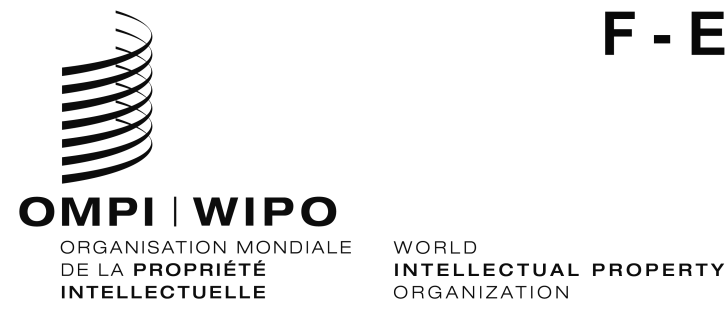 CLIM/CE/34/INF/1 PROV.CLIM/CE/34/INF/1 PROV.ORIGINAL:  FRANCAIS/ENGLISH ORIGINAL:  FRANCAIS/ENGLISH DATE:  22 AVRIL 2024/APRIL 22, 2024 DATE:  22 AVRIL 2024/APRIL 22, 2024 